1. Назови объекты неживой природы.2. Какие животные на период зимы делают запасы пищи? 3. Исправь ошибки. Соедини правильно слова из первого столбика со словами второго столбика.Животное                                        Жилищебелка                                                 логововолк                                                  берлогапчела                                                 дупломедведь                                            улеймуравей                                            норалиса                                                  муравейник4. Малыш порезал палец ножом. Какое растение подойдет для оказания первой помощи? 5. Вычеркни  в каждой строке лишнее слово, объясни свой выбор:морковь, огурец, пшеница, свекла;паук, бабочка, божья коровка, муравей;лиса, лось, корова, медведь;липа, берёза, сосна, дуб6. Реши кроссворд.7. Прочитай название птиц. Для этого в каждом ряду надо зачеркнуть одинаковые буквы: ДИБКЕБРИШГАШЛКЛЧ         _________________ОЗУДЯНБАОЛДАИНКУ          _________________8. Разгадай ребусы.9. Соотнеси слова с названием времён года. 1. ВЕСНА                               А. Ласточка, земляника, каникулы. 2. ЗИМА                                 Б. Холодные дожди, птицы, сбор урожая. 3. ОСЕНЬ                               В. Ёлка, спячка, лёд. 4. ЛЕТО                                  Г. Капель, почки, лужи. 10. Исправь ошибки: Медведь – домашнее животное.            ______________________Тело рыбы покрыто перьями.                ______________________Коза – дикое животное.                        ______________________Осенью на деревьях набухают почки.   ______________________Солнце – это планета.                          ______________________11. Какая ягода бывает чёрной, красной, белой? 12.Подчеркни верный ответ. Мы живём на планете:А) Венера       Б) Луна      В) Земля         Г) Марс13. Вспомни, какое насекомое не умеет летать.14.Определи, какому дереву принадлежит этот лист.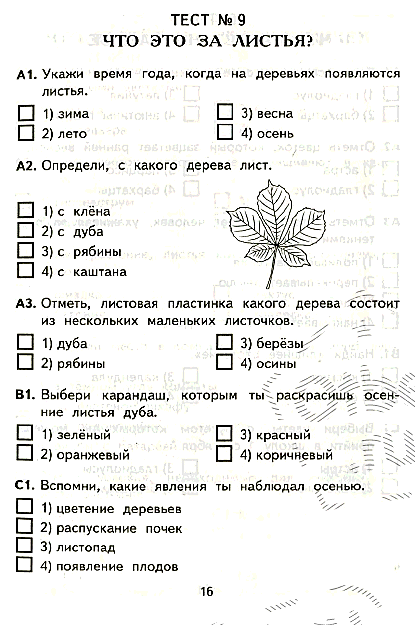 А) клён             Б) дуб             В) рябина           Г) каштанОтметь герб нашей страны. Разгадай анаграммы (надо переставить буквы так, чтобы получилось слово). Укажи, на какую посуду похоже созвездие Большой Медведицы.Назови три символа, которые сеть у каждого государства:19. Кто как голос подаёт? Соедини линиями. 20.Разгадай загадки с названием животных и птиц, запиши ответ:21. Вспомни название этого дорожного знака. 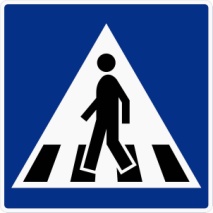 А) «Осторожно дети!»                                                     Б) «Пешеходный переход»В) «Дорожка для пешеходов»Г) «Движение пешеходов запрещено»22.Какие лекарственные растения ты знаешь? Перечисли 3 любых. По горизонтали2. Кого называют санитаром леса?5. Хитрая плутовка кур считает6. Летом серый, а зимой белыйПо вертикали1. Кто сторожит дом?3. Полосатенький, усатенький, ловит мышей.4. Кто вёз Кая к Снежной королеве?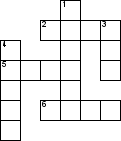 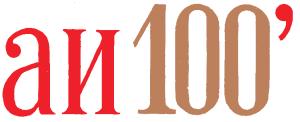 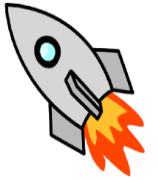 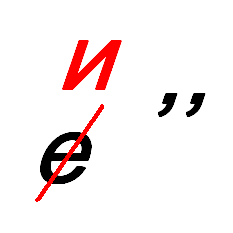 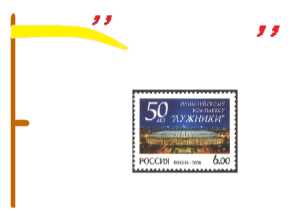  12341. Сорока                       А. Заливается2. Филин                     Б. Гогочет3. Воробей                     В. Тенькает4. Соловей                     Г. Чирикает5. Синица                        Д. Стрекочет6. Гусь                     Е. Ухает